Практическая работа № 6 Наименование работы: «Проведение факторного анализа показателей рентабельности продукции и рентабельности затрат по данным бухгалтерской отчетности»Методические указанияОдним из показателей рентабельности хозяйственной деятельности является рентабельность производства, которая определяется отношением чистой прибыли к среднегодовой стоимости основных производственных фондов и материальных оборотных активов.Рентабельность — это степень доходности, выгодности, прибыльности бизнеса. 
Показатели рентабельности более полно, чем прибыль, характеризуют окончательные результаты хозяйствования, т.к. их величина отражает соотношение эффекта с вложенным капиталом или потребленными ресурсами. Их используют для оценки деятельности предприятия и как инструмент в инвестиционной политике и ценообразовании.
Показатели рентабельности характеризуют эффективность работы предприятия в целом, доходность различных направлений деятельности (производственной, предпринимательской, инвестиционной), окупаемость затрат и т.д. Они более полно, чем прибыль, отражают окончательные результаты хозяйствования, потому что их величина показывает соотношение эффекта с наличными или использованными ресурсами. Их используют для оценки деятельности предприятия и как инструмент в инвестиционной политике и ценообразовании. Рентабельность показывает, сколько предприятие имеет прибыли с каждого рубля, затраченного на производство и реализацию продукции. Может рассчитываться в целом по предприятию, отдельным его подразделениям и видам продукции. Также характеризует эффективность предпринимательской деятельности: сколько прибыли имеет предприятие с рубля продаж. В отчетной практике показатели рентабельности объединяются в несколько групп:
1. Показатели рентабельности капитала и его составляющие:
А) Рентабельность активов – это коэффициент экономической рентабельности, характеризует, на сколько, эффективно организация использует свои активы, исчисляется как отношение соответствующих видов прибыли к той или иной группе активов.
Б) Рентабельность собственного капитала – коэффициент финансовой рентабельности, показывает эффективность использования собственного капитала или величину прибыли, приходящей на 1 руб. собственных средств, определяется как отношение чистой прибыли к средней годовой величины собственного капитала.
В) Рентабельность заемного капитала, характеризует эффективность использования собственного капитала и привлеченных на долгосрочной основе заемных средств, рассчитывается как отношение прибыли от продаж к средней балансовой величине заемного капитала.Г) Рентабельность внеоборотных активов, характеризует эффективность использования иммобилизованных активов организации, исчисляется как отношение чистой прибыли к средней годовой стоимости внеоборотных активов. 2. Показатели характеризующих рентабельность затрат:А) Рентабельность расходов по обычным видам деятельности, показывает прибыль на рубль затрат, рассчитывается как отношение прибыли от продаж к расходам по обычным видам деятельности.Б) Рентабельность производственных затрат (маржинальный доход), показывает какова эффективность затрат связана с производством продукции и находится как отношение валовой прибыли к себестоимости проданных товаров, услуг, работ. В) Рентабельность обслуживания долга показывает, какова часть прибыли используется для выплаты долга, включая проценты на платежи, при этом, чем больше эта часть, тем ниже кредитоспособность фирмы-клиента, поскольку меньшая часть прибыли направляется на капитализацию и другие цели развития организации.3. Показатели, характеризующие рентабельность продаж.А) Рентабельность продаж, это коэффициент коммерческой рентабельности показывает, сколько прибыли приходится на рубль от объема продаж или какова эффективность операционной деятельности организации, определяется как отношение прибыли от продаж к выручке от продаж.Таким образом, рентабельность показывает, сколько предприятие имеет прибыли с каждого рубля, затраченного на производство и реализацию продукции. Под факторным анализом понимается методика комплексного и системного изучения и измерения воздействия факторов на величину результативных показателей. 
Важным методологическим вопросом в факторном анализе является определение формы зависимости между факторами и результативными показателями: функциональная она или стохастическая, прямая или обратная, прямолинейная или криволинейная. Здесь используется теоретический и практический опыт, а также способы сравнения параллельных и динамичных рядов, аналитических группировок исходной информации, графический и др.
В качестве примера по    выполнен факторный анализ рентабельности активов, собственного капитала и рентабельности продаж  (Таблица 3, 4).Для расчета влияния факторов на показатель рентабельности активов использована следующая пятифакторная мультипликативная модель:РА = Кфр*Кфн*Ктл*λоа*рn  ,  или f = х1*х2*х3*х4*х5В соответствии с изложенным методом проведения факторного анализа рассчитано влияние на рентабельность активов каждого из пяти факторов (коэффициентов) методом абсолютных разниц. Для этого, приведенную выше формулу и цифровые данные, влияние каждого отдельного взятого фактора рассчитано исходя из его динамики по следующему алгоритмам (базисные показатели обозначены «пред», отчетные – «отч»).∆fх1 = ∆х1*х2пред*х3пред*х4пред*х5пред
∆fх2 = х1отч*∆х2*х3пред*х4пред*х5пред
∆fх3 = х1отч*х2отч*∆х3*х4пред*х5пред
∆fх4 = х1отч*х2отч*х3отч*∆х4*х5пред
∆fх5 = х1отч*х2отч*х3отч*х4отч*∆х5
Таблица 3 Расчет влияния факторов на рентабельность активов ОАО «Тикс»∆fх1 = 0,42*0,69*0,008*1,19*0,04 = 0,0001 * 100 = 0,01 (%);
∆fх2 = 0,86*0,23*0,008*1,19*0,04 = 0,00007 * 100 = 0,007 (%);
∆fх3 = 0,86*0,92*0,132*1,19*0,04 = 0,0049 * 100 = 0,49 (%);
∆fх4 = 0,86*0,92*0,14*(-0,87)*0,04 = - 0,0072 * 100 = - 0,72 (%);
∆fх5 = 0,86*0,92*0,14*0,32*0,02 = 0,0007 * 100 = 0,07 (%);Как следует из приведенных выше расчетов, ОАО «Тикс» с неполной эффективностью развивает свою финансово – хозяйственную деятельность, о чем свидетельствует отрицательная динамика рентабельности активов, рассчитанная с использованием чистой прибыли. Так, уровень рентабельности активов уменьшился на 0,14 %. Этому способствовало отрицательное изменение заемного капитала, размер которого снизился на 34 376 846 тыс. руб. по сравнению с прошлым годом. Вместе с тем, на рентабельность активов негативно повлияла динамика такого  фактора, как оборачиваемость оборотных активов (понизилась на 0,87 %).Замедление оборачиваемости средств, вложенные в активы, характеризует деятельность организации крайне отрицательно. Такая ситуация свидетельствует о том, что дополнительное вовлечение оборотных средств в производственно-хозяйственную деятельность не сопровождалось адекватным ростом доходов в виде выручки от продаж продукции. Следствием этого является недополучение прибыли и соответственно снижение уровня рентабельности. Таблица 4 Расчет влияния факторов на изменение рентабельности собственного капитала ОАО «Тикс»∆fх1 = 0,42*0,03*1,19*0,04 = 0,006(%);
∆fх2 = 0,86*0,04*1,19*0,04 = 0,16 (%);
∆fх3 = 0,86*0,07 *(-0,87)*0,04 = - 0,609 (%);
∆fх4 = 0,86*0,07*0,32*0,02 =    0,003(%).Результаты факторного анализа рентабельности собственного капитала ОАО «Тикс» показали, что ее уровень в отчетном году уменьшился на 0,44% по сравнению с 2012г. (с 0,67% на 1,11%). Существенную негативную роль в этом сыграли такие факторы, как снижение заемного капитала на  34 376 846 тыс. руб. и коэффициент оборачиваемости активов (на 0,87%). Отрицательное влияние перечисленных коэффициентов уже было выявлено в ходе факторного анализа рентабельности активов данного предприятия.Следует отметить, что частичная компенсация негативных производственно – финансовых процессов произошла благодаря положительному воздействию таких показателей, как: коэффициент финансовой зависимости и рентабельности продаж, в результате чего рентабельность собственного капитала повысилась соответственно на 0,16% и 0,003%. Несмотря на это, организации не удалось преодолеть отрицательное воздействие коэффициента оборачиваемости совокупных активов.Снижение рентабельности собственного капитала, несмотря на серьезный рост чистой прибыли в отчетном году по сравнению с предыдущим годом (2 169 308 тыс. руб.), свидетельствует об уменьшении так называемой нормы прибыли на капитал, принадлежащей собственникам компании.Таким образом, ОАО «Тикс» с неполной эффективностью развивает свою финансово – хозяйственную деятельность, о чем свидетельствует отрицательная динамика рентабельности активов и собственного капитала, рассчитанная с использованием чистой прибыли. Так, уровень рентабельности активов уменьшился на 0,14 %, а собственный капитал уменьшился на 0,44%.Факторный анализ рентабельности можно провести с использованием следующей исходной модели: ,где  Rпр – рентабельность продаж;       Ппр - прибыль от продаж;       В - выручка от продаж.Преобразуем исходную модель, разложив прибыль от продаж на составляющие:где S – себестоимость продаж;      Зком – коммерческие расходы;      Зупр – управленческие расходы;      Кпр – коэффициент производственных затрат;      Кком – коэффициент коммерческих затрат;      Купр – коэффициент управленческих затрат.Задача 1Произвести факторный анализ рентабельности по представленной выше методике на основании  данных отчета о прибылях и убытках.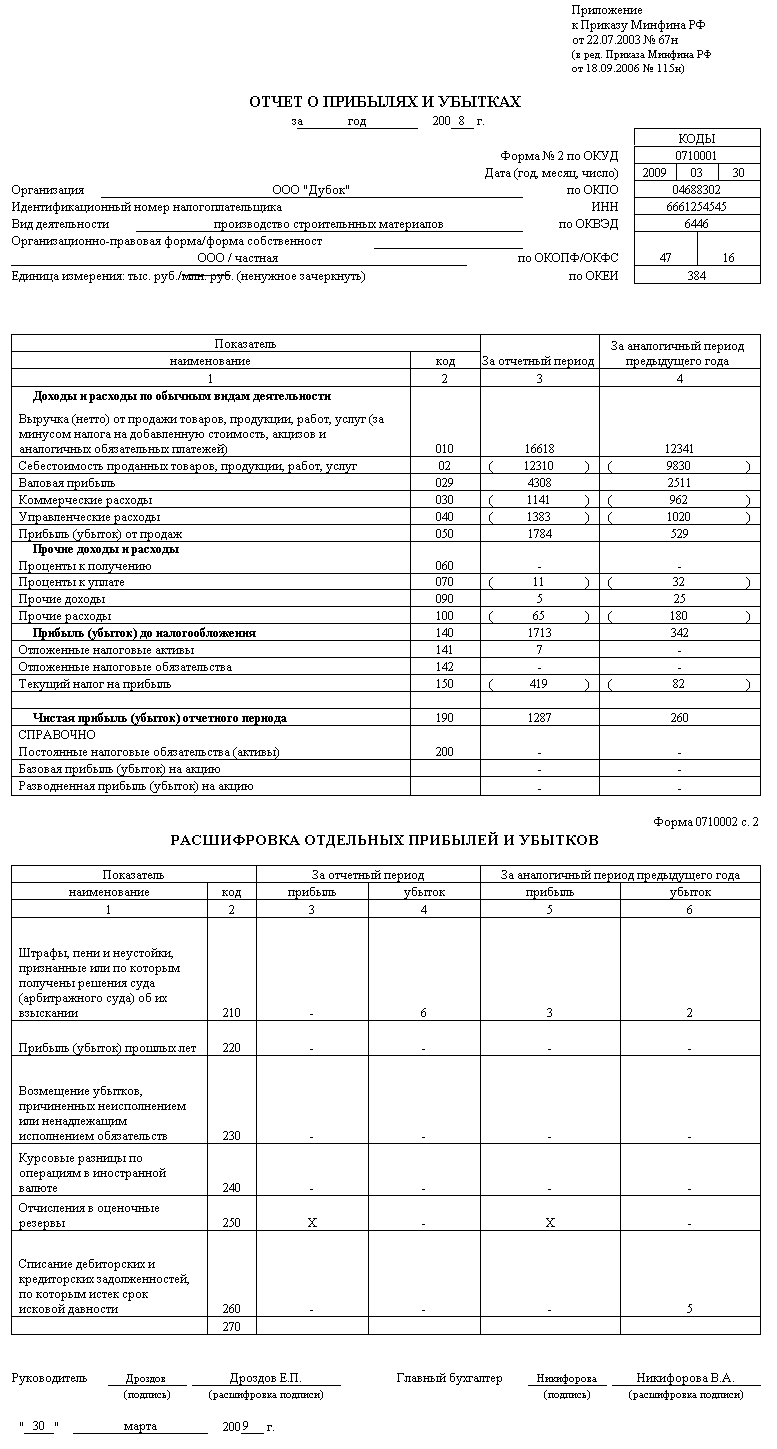 Задача 2Произвести факторный анализ рентабельности по представленной выше методике на основании  данных отчета о прибылях и убытках. Показатель2012 год, руб.2013 год, руб.Изменение (-/+) , руб.1. Прибыль чистая4 465 4752 296 1672 169 3082. Балансовая величина активов723 940 392300 733 437423 206 9553. Балансовая величина собственного капитала 666 470 923208 887 122457 583 8014. Балансовая величина оборотных активов212 352 86651 765 309160 587 5575. Балансовая величина заемного капитала57 469 46991 846 315- 34 376 8466. Выручка от продаж68 485 03061 384 7157 100 3157. Рентабельность активов, %0,620,76- 0,148. Коэффициент финансового рычага Кфр (х1), %0,860,440,429. Коэффициент финансовой независимости Кф н  (х2), %0,920,690,2310. Коэффициент покрытия обязательств оборотными активами (текущей ликвидности) Ктл  (х3), %0,140,0080,13211. Коэффициент оборачиваемости оборотных активов λоа (х4), %0,321,19- 0,8712. Рентабельность продаж рn  (х5), %0,060,040,0213. Влияние на изменение рентабельности активов факторов, ∆р (∆f), % - всего--- 0,14В том числе:
Коэффициент финансового рычага (х1), %--0,01Коэффициент финансовой независимости  (х2), %--0,007Коэффициент текущей ликвидности (х3), %--0,49Коэффициент оборачиваемости оборотных активов (х4), %--- 0,72Рентабельность продаж (х5), %--0,07Показатель2013 год, руб.2012 год, руб.Изменение (-/+) , руб.1. Прибыль чистая4 465 4752 296 1672 169 3082. Балансовая величина активов723 940 392300 733 437423 206 9553. Балансовая величина собственного капитала 666 470 923208 887 122457 583 8014. Балансовая величина заемного капитала57 469 46991 846 315- 34 376 8466. Выручка от продаж68 485 03061 384 7157 100 3157. Рентабельность собственного капитала, %0,671,11-0,448. Коэффициент финансового рычага Кфр (х1), %0,860,440,429. Коэффициент финансовой зависимости Кфз  (х2), %0,070,030,0410. Коэффициент оборачиваемости активов (х3), %0,321,19- 0,8711. Рентабельность продаж рn  (х4), %0,060,040,0212. Влияние на изменение рентабельности активов факторов, ∆р (∆f), % - всего--- 0,44В том числе:
Коэффициент финансового рычага (х1), %--0,006Коэффициент финансовой зависимости  (х2), %--0,16Коэффициент оборачиваемости оборотных активов (х3), %--- 0,609Рентабельность продаж (х4), %--0,003ПоказательКодЗа отчетный периодЗа аналогичный период предыдущего годаДоходы и расходы по обычным видам деятельностиВыручка (нетто) от продажи товаров, продукции, работ, услуг (за минусом налога на добавленную стоимость, акцизов и аналогичных обязательных платежей)01015027588932Себестоимость проданных товаров, продукции, работ, услуг020(74563)(43034)Валовая прибыль0297571245898Коммерческие расходы030(6450)(15105)Управленческие расходы040(8293)(3923)Прибыль (убыток) от продаж0504096926870Прочие доходы и расходыПроценты к получению060Проценты к уплате070(2357)(1642)Доходы от участия в других организациях080Прочие доходы09028462325Прочие расходы100(1838)(1694)Прибыль (убыток) до налогообложения1403962025859Отложенные налоговые активы14120641586Отложенные налоговые обязательства142(3768)(2841)Текущий налог на прибыль150(6428)(5067)Чистая прибыль (убыток) отчетного периода1903148819637СПРАВОЧНОПостоянные налоговые обязательства (активы)200(208)(116)Базовая прибыль (убыток) на акцию